Lampiran 31Tabel Z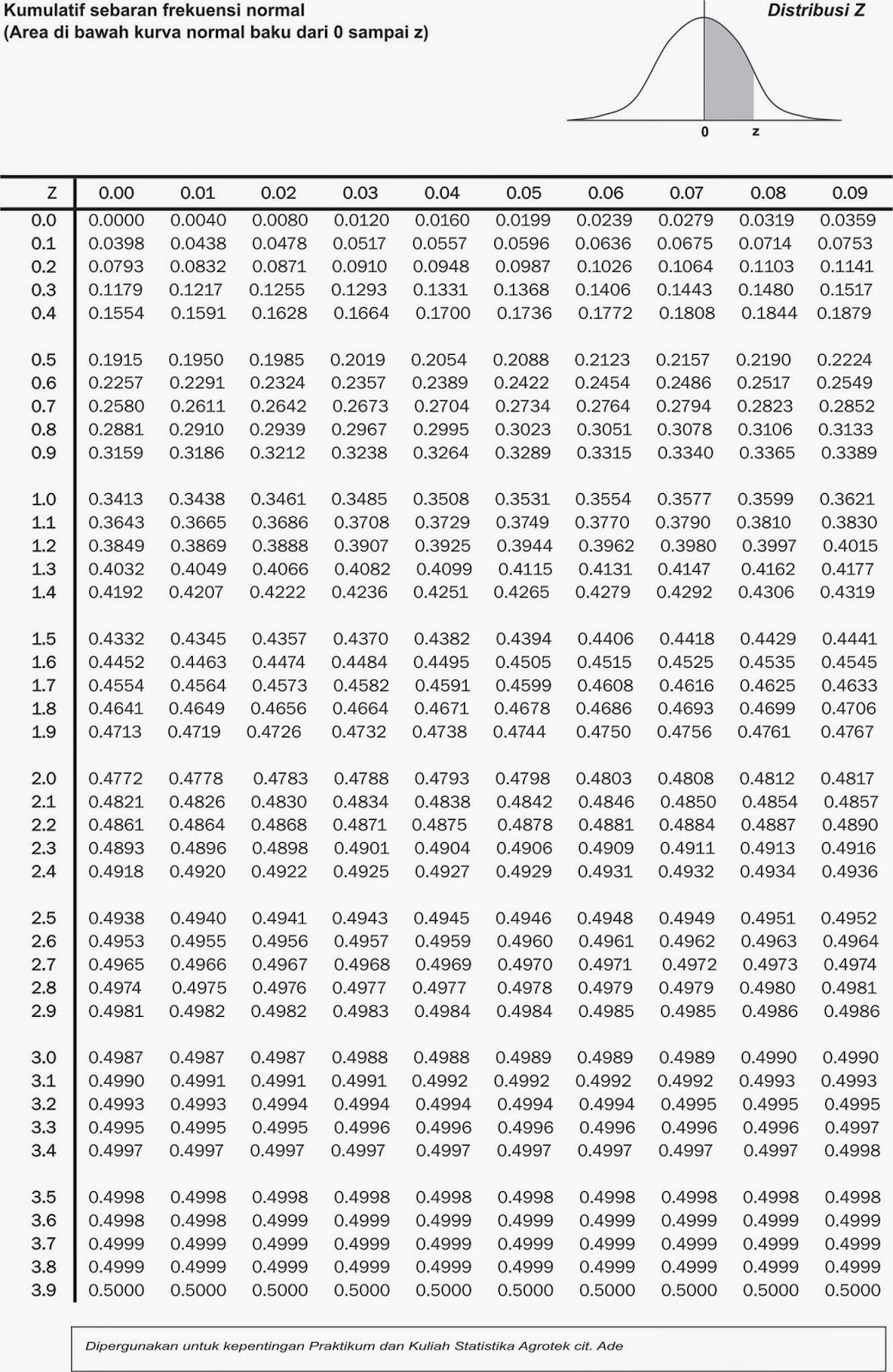 